Progettazione di classe e disciplinareSCUOLA SECONDARIA 1°  “SAN G. BOSCO”Plesso “Collodi” Classe 1^Ea.s.2020/2021MODULO FORMATIVO N°2 (dal 2 novembre 2020  al 29 gennaio 2021) TITOLO: IN CAMMINO...tra stupore e desiderio!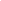 Traguardi per lo sviluppo delle competenze:L’allievo ascolta e comprende testi di vario tipo «diretti» e «trasmessi» dai media, riconoscendone la fonte, il tema, le informazioni e la loro gerarchia, l’intenzione dell’emittente.Espone oralmente all’insegnante e ai compagni argomenti di studio e di ricerca, anche avvalendosi di supporti specifici (schemi, mappe, ecc.).Legge testi letterari di vario tipo e comincia a costruirne un’interpretazione, collaborando con compagni e insegnanti.Scrive correttamente testi di tipo diverso adeguati a situazione, argomento, scopo, destinatari.Padroneggia e applica in situazioni diverse le conoscenze fondamentali relative al lessico, alla morfologia, all’organizzazione logico-sintattica della frase semplice e complessa, ai connettivi testuali; utilizza le conoscenze metalinguistiche per comprendere con maggior precisione i significati dei testi e per correggere i propri scritti.Obiettivi di apprendimento Ascoltare testi prodotti da altri, anche trasmessi dai media, riconoscendone la fonte e individuando scopo, argomento, informazioni principali e punto di vista dell’emittente.Descrivere oggetti, luoghi, persone e personaggi, esporre procedure selezionando le informazioni significative in base allo scopo e usando un lessico adeguato all’argomento e alla situazione.Leggere ad alta voce in modo espressivo testi noti raggruppando le parole legate dal significato e usando pause e intonazioni per seguire lo sviluppo del testo e permettere a chi ascolta di capire.Scrivere testi di tipo diverso (narrativo, descrittivo) corretti dal punto di vista morfosintattico, lessicale, ortografico, coerenti e coesi, adeguati allo scopo e al destinatario.Riconoscere in un testo le parti del discorso, o categorie lessicali, e i loro tratti grammaticali.Contenuti/attivitàGeneri e tipologie testuali:Il testo narrativo.La favola.La fiaba.Il fantasy.Il testo descrittivoTemi:La scuola.La famiglia.L’amicizia.Mito ed epica:Miti ed Eroi. (Brani scelti).Introduzione all’epica classica.  (Brani scelti).Produzione scritta: il testo narrativo, il testo descrittivo, il riassunto, la scrittura creativa.Elementi di grammatica:Ortografia e punteggiatura. Strutturazione della frase minima: riconoscimento delle seguenti parti del discorso: verbo, nome, articolo.Metodologie e strategieFlipped classroom e cooperative learning (gli alunni dovranno effettuare, utilizzando gli strumenti tecnologici a loro disposizione, ricerche sul web per reperire i documenti oggetto dei contenuti e delle attività).  Le attività didattiche procederanno attraverso l’opportuno ed equilibrato uso dei seguenti metodi:   Lezione frontale Lezione dialogata Brainstorming Discussione libera e guidata Lavori individuali e a piccoli gruppiCooperative learning Peer tutoring Costruzione di schemi di sintesi e di mappe concettuali Strumenti di guida alla comprensione Didattica laboratorialeEsercitazioni pratiche individuali o a piccoli gruppi Valutazione frequenteControllo costante del materiale e dei compiti, inteso come valorizzazione del tempo dedicato allo studio domestico.Gli strumenti a supporto di queste attività saranno scelti a seconda delle necessità tra i seguenti: Libri di testo in adozione  Strumenti didattici complementari o alternativi al libro di testo DizionarioFilm, cd rom, audiolibri  Esercizi guidati e schede strutturate.Si farà uso della LIM e della rete Internet anche per attività di ricerca e di approfondimento.Strategie da adottare per le diverse fasce di livelloLivello avanzato: Percorsi autonomi di approfondimento e rielaborazione dei contenuti. Ricerche individuali e/o di gruppo. Stimolo alla collaborazione tra alunni di pari livello in un clima di serena e utile competizione. Aumento della fiducia nelle proprie capacità.Livello adeguato: Esercizi guidati a crescente grado di difficoltà. Lavori di gruppo tra alunni di diverso livello. Costante controllo degli apprendimenti con frequenti verifiche.Aumento della fiducia nelle proprie capacità.Livello basilare: Lavori di gruppo tra alunni di diverso livello.Semplificazione dei contenuti. Reiterazione degli interventi didattici. Esercizi guidati e schede strutturate.Controllo costante del lavoro in classe e delle consegne domestiche.Affidamento di compiti a crescente livello di responsabilità.Aumento dell’autostima attraverso la valorizzazione dei piccoli progressi.DSA e BES: Grafica ad alta leggibilità. Mappe concettuali facilitate e sintesi degli argomenti di studio. Esercizi guidati e schede strutturate.Verifiche facilitate. Controllo costante del lavoro in classe e delle consegne domestiche.Aumento dell’autostima attraverso la valorizzazione dei piccoli progressi. ValutazioneLa valutazione degli apprendimenti avverrà in riferimento al seguente criterio:Valutazione dei testi orali: voto 10Ascolto e parlato: comprende testi (letti anche in modalità silenziosa) e messaggi orali in modo immediato e completo, ricavando informazioni implicite ed esplicite e costruendo un’interpretazione critica. Usa un lessico fluido e produttivo. Produce testi orali di diversa tipologia in modo corretto ed organizzato.Lettura: legge con ritmo, intonazione e pronuncia esatti e comprende testi individuando contenuti, informazioni principali e secondarie, il significato delle parole nel contesto e l’intenzione comunicativa dell’autore.Riflessione: padroneggia in modo esaustivo e approfondito tutte le conoscenze.Valutazione dei testi orali: voto 9Ascolto e parlato: comprende testi e messaggi orali in modo immediato e completo, ricavando informazioni implicite ed esplicite. Usa un linguaggio ricco e appropriato. Produce testi orali di diversa tipologia in modo corretto.Lettura: legge con ritmo, intonazione e pronuncia esatti e comprende testi scritti individuando contenuti, informazioni principali e secondarie e il significato delle parole nel contesto.Riflessione: possiede in modo ampio e articolato le conoscenze e le applica autonomamente. Valutazione dei testi orali: voto 8Ascolto e parlato: comprende testi e messaggi orali in modo completo, ricavando informazioni implicite ed esplicite. Usa un lessico appropriato e pertinente. Produce testi orali in modo appropriato e corretto.Lettura: legge e comprende testi scritti in modo scorrevole ed espressivo, individuando i contenuti e le informazioni principali e secondarie.Riflessione: possiede e utilizza in modo corretto le conoscenze.Valutazione dei testi orali: voto 7Ascolto e parlato: comprende i testi e i messaggi orali in modo quasi completo, ricavando informazioni implicite ed esplicite. Usa un lessico appropriato. Produce testi orali in modo sostanzialmente corretto.Lettura: legge in modo scorrevole e individua discretamente le informazioni globali del testo.Riflessione: possiede e rielabora in modo soddisfacente, ma poco approfondito, le conoscenze.Valutazione dei testi orali: voto 6Ascolto e parlato: comprende i testi e i messaggi orali nelle linee essenziali. Si esprime in modo chiaro. Produce testi orali in modo globalmente comprensibile.Lettura: legge senza errori, ma in modo meccanico, ricavando informazioni essenziali.Riflessione: possiede e rielabora in modo sufficiente, ma poco approfondito, le conoscenze.Valutazione dei testi orali: voto 5Ascolto e parlato: comprende testi e messaggi orali in modo parzialmente adeguato. Usa un linguaggio poco consapevole e non pertinente. Produce testi orali in modo confuso.Lettura: legge in modo stentato, ricavando le informazioni in modo superficiale.Riflessione: possiede e rielabora, in modo stentato e non autonomo, le conoscenzeValutazione dei testi scritti: voto 10Aderenza alla traccia e alla tipologia testuale: lo svolgimento è pertinente alla traccia e alla tipologia testuale ed è espresso in forma brillante e personale.Correttezza sintattica e ortografica: l’ortografia è corretta (senza errori) e la sintassi ben articolata, espressiva e funzionale al contenuto (uso corretto di concordanze, pronomi, tempi e modi verbali, connettivi, punteggiatura).Coerenza,  originalità,  completezza  e  organicità  nello  svolgimento:  lo  svolgimento  si  struttura  in  modo  chiaro,  originale  e  ben  articolato. L’argomento è trattato in modo completo e personale ed evidenzia le capacità critiche dell’allievo.Stile e lessico: lessico ricco e pregnante.Valutazione dei testi scritti: voto 9Aderenza alla traccia e alla tipologia testuale: lo svolgimento è pertinente alla traccia e alla tipologia testuale in tutti i suoi aspetti.Correttezza sintattica e ortografica: l’ortografia è corretta (errori lievi) e la sintassi ben articolata.Coerenza, originalità, completezza e organicità nello svolgimento: le diverse parti sono coerenti e unite da nessi logici adeguati. L’argomento è trattato in modo ricco e personale.Stile e lessico: lessico ricco e vario.Valutazione dei testi scritti: voto 8Aderenza alla traccia e alla tipologia testuale: lo svolgimento è aderente alla traccia e alla tipologia testuale.Correttezza sintattica e ortografica: l’ortografia è per lo più corretta, la sintassi è sufficientemente articolata.Coerenza, originalità, completezza e organicità nello svolgimento: lo svolgimento è generalmente organico nelle sue parti. L’argomento è trattato in modo adeguato e presenta diverse considerazioni personali.Stile e lessico: lessico appropriato.Valutazione dei testi scritti: voto 7Aderenza alla traccia e alla tipologia testuale: lo svolgimento è sostanzialmente pertinente alla traccia e alla tipologia testuale.Correttezza sintattica e ortografica: l’ortografia non è sempre corretta, la sintassi presenta qualche incertezza.Coerenza, originalità, completezza e organicità nello svolgimento: lo svolgimento è coerente in quasi tutte le sue parti. L’argomento è trattato in modo generico, ma presenta alcune considerazioni personali.Stile e lessico: lessico adeguato. Valutazione dei testi scritti: voto 6Aderenza alla traccia e alla tipologia testuale: lo svolgimento è poco pertinente alla traccia e alla tipologia testuale.Correttezza sintattica e ortografica: l’ortografia e la sintassi sono incerte.Coerenza, originalità, completezza e organicità nello svolgimento: la coerenza del testo è limitata. L’argomento è trattato in modo generico e le considerazioni personali sono scarse.Stile e lessico: lessico semplice e colloquiale.Valutazione dei testi scritti: voto 5Aderenza alla traccia e alla tipologia testuale: lo svolgimento non è pertinente alla traccia e alla tipologia testuale. Correttezza sintattica e ortografica: numerosi errori di ortografia e sintassi difficoltosa.Coerenza, originalità, completezza e organicità nello svolgimento: lo svolgimento non è chiaro e/o privo di organizzazione. L’argomento è trattato in modo limitato e mancano le considerazioni personali.Stile e lessico: lessico povero e ripetitivo.Valutazione dei testi scritti: voto 4La valutazione “4” sarà assegnata solo in occasione di verifiche oggettive qualora il punteggio totale sia uguale o inferiore a 4,49. Ciò vale, anche e soprattutto, nel caso di questionari somministrati in classe, con o senza preavviso.Traguardi per lo sviluppo delle competenze:I traguardi per lo sviluppo delle competenze e gli obiettivi di apprendimento sono i medesimi indicati per l’Italiano.Obiettivi di apprendimentoGli obiettivi di apprendimento sono i medesimi indicati per l’Italiano.Contenuti/attivitàL’ora di approfondimento sarà dedicata alla lettura, alla comprensione e all’analisi del testo; alla riflessione linguistica; a tematiche di Educazione Civica.Metodologie e strategieLezione frontale e dialogata, discussione libera e guidata, attività di analisi lessicale e di comprensione del testo, insegnamento reciproco, realizzazione di schemi di sintesi e di mappe concettuali; cooperative learning: con la guida della docente gli alunni lavoreranno in piccoli gruppi, per consentire una maggiore partecipazione da parte di ciascun alunno, rielaborando le riflessioni sui testi letti. ValutazioneLa valutazione degli apprendimenti avverrà in riferimento al seguente criterio:I criteri di valutazione sono i medesimi indicati per l’Italiano.Traguardi per lo sviluppo delle competenzeComprendere i punti essenziali di messaggi in lingua standard su argomenti familiari e di studio.Interagire per iscritto e oralmente in contesti familiari su argomenti noti.Obiettivi di apprendimentoASCOLTO·         Comprendere un semplice brano attraverso la proiezione di un supporto multimediale a corredo del libro di testo individuandone l’argomento e le principali informazioni specifiche·         Ascoltare e comprendere una gamma di comunicazioni orali·         Ascoltare per individuare ed utilizzare informazioni, seguire procedimenti, utilizzare ed adattare contenuti Individuare, ascoltando, semplici termini ed informazioni attinenti a contenuti di altre discipline.PARLATO·         Interagire con lessico adeguato e funzioni comunicative appropriate con attività di role play·         Interagire per narrare, condividere semplici esperienze ed informazioniLETTURA·         Leggere e comprendere una gamma di testi scritti.·         Leggere per individuare informazioni o seguire procedimenti per attività collaborative.·         Leggere semplici testi relativi a contenuti di altre disciplineSCRITTURA·         Scrivere una gamma di semplici testi corretti e coerenti.·         Descrivere con semplici frasi il proprio vissuto usando anche un supporto digitale (chat o email)RIFLESSIONE SULLA LINGUAOsservare e riconoscere la struttura, la funzione e le modalità di utilizzo delle strutture e delle funzioni comunicative presentate e confrontarle con i corrispettivi italiani.Conoscere il lessico presentato. Utilizzare, oralmente e per iscritto, i suddetti contenuti.CONOSCENZA DELLA CULTURA E DELLA CIVILTÀConoscere le caratteristiche più significative della realtà socio-culturale dei paesi anglofoniContenuti/attivitàDal testo in adozione: "Make It Plus!" vol. 1 di Clare Kennedy, Ed. Cambridge, si affronteranno i moduli 1, 2, 3 e 4.FUNZIONI COMUNICATIVE:Chiedere e dare informazioni personali; descrivere persone e animali, descrivere ambienti domesticiGRAMMATICA: Pronomi personali soggetto; present simple del verbo be; aggettivi possessivi; parole interrogative; present simple di have got; aggettivi e pronomi dimostrativi; gli articoli a/an/the; genitivo sassone, there is e there are; some/any; preposizioni di luogo.LESSICO: Paesi e nazionalità; Famiglia e relazioni, Aggettivi relativi a descrizione fisica, Animali, Stanze della casa.PRONUNCIA: L’articolo the, Il suono h e /I/CULTURE: London; the Royal grandchildren Metodologie e strategieTask-based-learning, Role-play, Esercitazioni individuali e a piccoli gruppi, Didattica laboratoriale, Problem-solving, Flipped classroom e cooperative learning (gli alunni dovranno effettuare, utilizzando gli strumenti tecnologici a loro disposizione, ricerche sul web per reperire i documenti oggetto dei contenuti e delle attività). ValutazioneLa valutazione degli apprendimenti avverrà in riferimento al seguente criterio:10: Comprende dettagliatamente messaggi orali/scritti, si esprime con pronuncia ed intonazione corrette ed in modo scorrevole, scrive utilizzando un lessico ed un registro appropriato al contesto/destinatari dei suoi messaggi. È capace di autovalutare errori e strategie. Riconosce le differenze linguistiche e culturali. 9: Comprende precisamente messaggi orali/scritti, interagisce con padronanza di lessico e di pronuncia. È capace di rielaborare, completare e formulare brevi testi/dialoghi in modo autonomo. È capace di autovalutare errori e strategie. Riconosce le differenze linguistiche e culturali. 8: Comprende globalmente messaggi orali/scritti, interagisce con buona padronanza di lessico e di pronuncia. È capace di completare e formulare brevi testi/dialoghi in modo corretto e coerente. Se guidato, è capace di trovare strategie per evitare errori. Riconosce le differenze linguistiche e culturali.7: Comprende messaggi orali/scritti nelle sue parti essenziali, interagisce in modo sufficientemente chiaro e corretto. È capace di completare e formulare brevi testi/dialoghi in modo quasi sempre corretto. Se guidato, è capace di trovare strategie per evitare errori. Riconosce alcune differenze linguistiche.6: Comprende parzialmente messaggi orali/scritti, interagisce con lessico essenziale. È capace di completare parzialmente e formulare brevi testi/dialoghi in modo non sempre corretto. Se guidato, riconosce i propri errori. Riconosce alcune differenze linguistiche.5: Incontra difficoltà nella comprensione di messaggi orali/scritti, nell’interazione in lingua con i compagni o con la docente. Difficoltà nella memorizzazione del lessico essenziale. Completa parzialmente e formula brevi testi/dialoghi solo se guidato. Non sempre riconosce i propri errori. Traguardi per lo sviluppo delle competenze L’alunno comprende brevi messaggi orali e scritti relativi ad ambiti familiari. Legge brevi e semplici testi con tecniche adeguate allo scopo.Comunica oralmente in attività che richiedono solo uno scambio di informazioni semplice e diretto su argomenti familiari e abituali.Obiettivi di apprendimentoAscoltare, comprendere ed utilizzare espressioni semplici per comunicare esperienze ed informazioni personali. Interagire con lessico adeguato e funzioni comunicative appropriate con attività di role play e cooperative learning.Contenuti/attivitàComunicación: Hablar de obligaciones. Describir personas. Hablar de fechas.Léxico: Tareas domésticas. Meses del año, fechas, colores, animales.Gramática: Ser/Estar, Tener, Ir, la formación del plural, presente verbos regulares.Cultura: Las fiestas de España.Metodologie e strategieBrainstorming, lezione frontale, role-play e cooperative learning. Gli alunni dovranno effettuare, utilizzando gli strumenti tecnologici a loro disposizione, ricerche sul web per reperire i documenti oggetto dei contenuti e delle attività.ValutazioneLa valutazione degli apprendimenti avverrà in riferimento al seguente criterio:10: Ascolta, comprende ed utilizza diverse espressioni per comunicare con pronuncia corretta. Partecipa con attenzione e notevole impegno. Dimostra grande capacità collaborativa.9: Ascolta, comprende ed utilizza espressioni semplici per comunicare con pronuncia corretta. Partecipa con attenzione e impegno. Dimostra buonacapacità collaborativa.8: Ascolta, comprende ed utilizza alcune espressioni semplici per comunicare con pronuncia corretta. Partecipa con attenzione e impegno. Dimostra buona capacità collaborativa.7: Ascolta, comprende ed utilizza semplici frasi per comunicare con pronuncia non sempre corretta. Partecipa con poca attenzione e discreto impegno. Dimostra poca capacità collaborativa.6: Ascolta, comprende ed utilizza parole semplici per comunicare con pronuncia non sempre corretta. Partecipa con poca attenzione e minimo impegno. Dimostra poca capacità collaborativa.5: Ascolta, comprende e utilizza parole semplici per comunicare alcune informazioni con pronuncia non sempre corretta. Manifesta scarso impegno in attività individuali e di gruppo. Traguardi per lo sviluppo delle competenzeL’alunno produce informazioni storiche con fonti di vario genere -anche digitali- e le sa organizzare in testi.Comprende testi storici e li sa rielaborare con un personale metodo di studio.Espone oralmente e con scritture -anche digitali- le conoscenze storiche acquisite operando collegamenti e argomentando le proprie riflessioni. Obiettivi di apprendimentoUso delle fontiUsare fonti di diverso tipo (documentarie, iconografiche, narrative, materiali, orali, digitali, ecc.) per produrre conoscenze su temi definiti.Organizzazione delle informazioniSelezionare e organizzare le informazioni con mappe, schemi, tabelle, grafici e risorse digitali.Strumenti concettualiComprendere aspetti e strutture dei processi storici italiani ed europei.Produzione scritta e oraleProdurre testi, utilizzando conoscenze, selezionate da fonti di informazione diverse, manualistiche e non, cartacee e digitali.Contenuti/attivitàIl declino dell’Impero romanoOccidente e Oriente tra V e VI secoloL’Occidente nell’Alto MedioevoLa nascita dell’IslamI Franchi e Carlo MagnoAttività di laboratorio: lettura e analisi di fonti storiche.Metodologie e strategieLe attività didattiche procederanno attraverso l’opportuno ed equilibrato uso dei seguenti metodi: Lezione frontaleLezione dialogata Brainstorming Discussione libera e guidata  Lavori individuali e a piccoli gruppiCooperative learning Peer tutoring Costruzione di schemi di sintesi e di mappe concettuali. Strumenti di guida alla comprensione  Didattica laboratoriale Esercitazioni individuali o a piccoli gruppi  Valutazione frequenteControllo costante del materiale e dei compiti, inteso come valorizzazione del tempo dedicato allo studio domestico.Le attività di laboratorio saranno svolte alternando il lavoro individuale, quello in coppia e quello a piccoli gruppi.Gli strumenti a supporto di queste attività saranno scelti a seconda delle necessità tra i seguenti: Libri di testo in adozione Strumenti didattici complementari o alternativi al libro di testo Film, cd rom, audiolibriCarte storicheSi farà uso della LIM e della rete Internet anche per attività di ricerca e di approfondimento.Strategie da adottare per le diverse fasce di livelloLivello avanzato: Percorsi autonomi di approfondimento e rielaborazione dei contenuti. Ricerche individuali e/o di gruppo. Stimolo alla collaborazione tra alunni di pari livello in un clima di serena e utile competizione.  Aumento della fiducia nelle proprie capacità.Livello adeguato:Lavori di gruppo tra alunni di diverso livello.  Costante controllo degli apprendimenti con frequenti verifiche. Aumento della fiducia nelle proprie capacità.Livello basilare:Lavori di gruppo tra alunni di diverso livello.Semplificazione dei contenuti.Reiterazione degli interventi didattici.Esercizi guidati e schede strutturate.Controllo costante del lavoro in classe e delle consegne domestiche.Aumento dell’autostima attraverso la valorizzazione dei piccoli progressi. DSA e BES:  Grafica ad alta leggibilità. Mappe concettuali facilitate e sintesi degli argomenti di studio. Esercizi guidati e schede strutturate. Verifiche facilitate. Controllo costante del lavoro in classe e delle consegne domestiche. Aumento dell’autostima attraverso la valorizzazione dei piccoli progressi. ValutazioneLa valutazione degli apprendimenti avverrà in riferimento al seguente criterio:Voto 10Uso delle fonti: riconosce e usa, in modo approfondito, completo e particolareggiato ogni tipologia di fonte storica e sa ricavarne autonomamente informazioni.Organizzazione delle informazioni: seleziona, scheda ed organizza, in modo autonomo e preciso, le informazioni con mappe, schemi, tabelle e grafici. Conosce, in modo completo e approfondito, le vicende storiche. Collega, in modo logico e corretto, cause, fatti e conseguenze, collocandoli nella precisa dimensione spazio-temporale.Strumenti concettuali: utilizza, autonomamente e in modo pertinente, le conoscenze apprese per analizzare e valutare criticamente problemi ecologici, interculturali e di convivenza civile.Produzione scritta e orale: possiede ed applica autonomamente strategie di studio efficaci (uso delle fonti; selezione delle conoscenze); utilizza la terminologia specifica della disciplina in modo preciso ed appropriatoVoto 9Uso delle fonti: riconosce e usa, in modo completo e particolareggiato, ogni tipologia di fonte storica e sa ricavarne autonomamente informazioni.Organizzazione delle informazioni: seleziona, scheda ed organizza, in modo autonomo, le informazioni con mappe, schemi, tabelle e grafici. Conosce, in modo completo, le vicende storiche. Collega, in modo logico e corretto, cause, fatti e conseguenze, collocandoli nella corretta dimensione spazio-temporale.Strumenti concettuali: utilizza le conoscenze apprese per analizzare e valutare criticamente problemi ecologici, interculturali e di convivenza civile.Produzione scritta e orale: possiede ed applica strategie di studio efficaci (uso delle fonti; selezione delle conoscenze); utilizza la terminologia specifica della disciplina in modo appropriato.Voto 8Uso delle fonti: riconosce e usa, in modo completo, le fonti storiche e sa ricavarne informazioni.Organizzazione delle informazioni: seleziona, scheda ed organizza adeguatamente le informazioni con mappe, schemi, tabelle e grafici. Conosce, in modo adeguato, le vicende storiche,. Collega, in modo logico, cause, fatti e conseguenze, collocandoli nella corretta dimensione spazio-temporale.Strumenti concettuali: utilizza le conoscenze apprese per analizzare e valutare adeguatamente problemi ecologici, interculturali e di convivenza civile.Produzione scritta e orale: possiede ed applica produttive strategie di studio (uso delle fonti; selezione delle conoscenze); utilizza la terminologia specifica della disciplina in modo adeguatoVoto 7Uso delle fonti: riconosce e usa discretamente tutte le fonti storiche e ne ricava le informazioni principali.Organizzazione delle informazioni: seleziona, scheda ed organizza le informazioni con mappe, schemi, tabelle e grafici. Conosce, in modo essenziale, le vicende storiche. Collega cause, fatti e conseguenze.Strumenti concettuali: utilizza, in modo essenziale, le conoscenze apprese per analizzare problemi ecologici, interculturali e di convivenza civile.Produzione scritta e orale: possiede ed applica discrete strategie di studio (uso delle fonti; selezione delle conoscenze); utilizza la terminologia specifica della disciplina in modo discreto.Voto 6Uso delle fonti: riconosce e usa, in modo essenziale, le fonti storiche e ne ricava qualche informazione.Organizzazione delle informazioni: seleziona ed organizza le informazioni principali con mappe e schemi. Conosce le principali vicende storiche. Riconosce i collegamenti, ma talvolta non distingue le differenze tra cause e fatti.Strumenti concettuali: utilizza semplici conoscenze apprese per riferire, in modo elementare, problemi ecologici, interculturali e di convivenza civile.Produzione scritta e orale: possiede ed applica meccanicamente superficiali strategie di studio (uso delle fonti; selezione delle conoscenze); utilizza la terminologia specifica della disciplina in modo essenziale.Voto 5Uso delle fonti: riconosce e usa, in modo parziale, le fonti; sa ricavarne informazioni soltanto con la guida del docente.Organizzazione delle informazioni: seleziona ed organizza le informazioni principali con mappe e schemi, solo se guidato. Conosce in modo parziale/frammentario le principali vicende storiche. Riconosce qualche collegamento tra cause, fatti e conseguenze solo guidato.Strumenti concettuali: raramente, e solo se guidato, è in grado di utilizzare le conoscenze apprese per riferire concetti basilari riguardo a problemi ecologici, interculturali e di convivenza civile.Produzione scritta e orale: non possiede una minima strategia di studio; utilizza un esiguo numero di termini specifici, perlopiù in modo inappropriato. Traguardi per lo sviluppo delle competenzeLo studente si orienta nello spazio e sulle carte di diversa scala in base ai punti cardinali e alle coordinate geografiche; sa orientare una carta geografica a grande scala facendo ricorso a punti di riferimento fissi.Utilizza opportunamente carte geografiche, grafici e dati statistici per comunicare efficacemente informazioni spaziali.Obiettivi di apprendimentoOrientamento Orientarsi sulle carte e orientare le carte a grande scala in base ai punti cardinali (anche con l’utilizzo della bussola) e a punti di riferimento fissi.              Linguaggio della geo-graficitàUtilizzare strumenti tradizionali (carte, grafici, dati statistici, immagini, ecc.) per comprendere e comunicare fatti e fenomeni territoriali.              Paesaggio Interpretare e confrontare alcuni caratteri dei paesaggi italiani ed europei anche in relazione alla loro evoluzione nel tempo.            Regione e sistema territoriale Consolidare il concetto di regione geografica (fisica, climatica, storica, economica) applicandolo all’Italia e all’Europa.Contenuti/attivitàLe principali forme di rappresentazione grafica (grafici e tabelle) e cartografica (carte fisiche, politiche, stradali, tematiche, topografiche).La riduzione in scala.Gli strumenti della geografia: foto aeree e immagini satellitari, GPS, mappe digitali, strumenti statisticiLa Terra, l’Europa, l’Italia: la formazione dei continenti, le caratteristiche fisiche dell’Europa e dell’Italia, l’azione delle forze naturali, vulcani e terremoti. Le forme del paesaggio: montagne, pianure e colline in Europa e in ItaliaMetodologie e strategieLe attività didattiche procederanno attraverso l’opportuno ed equilibrato uso dei seguenti metodi: Lezione frontaleLezione dialogata Brainstorming Discussione libera e guidata  Lavori individuali e a piccoli gruppiCooperative learning Peer tutoring Costruzione di schemi di sintesi e di mappe concettuali. Strumenti di guida alla comprensione  Didattica laboratoriale Esercitazioni individuali o a piccoli gruppi  Valutazione frequenteControllo costante del materiale e dei compiti, inteso come valorizzazione del tempo dedicato allo studio domestico.Le attività di laboratorio saranno svolte alternando il lavoro individuale, quello in coppia e quello a piccoli gruppi.Gli strumenti a supporto di queste attività saranno scelti a seconda delle necessità tra i seguenti: Libri di testo in adozione Strumenti didattici complementari o alternativi al libro di testo Film, cd rom, audiolibriCarte storicheSi farà uso della LIM e della rete Internet anche per attività di ricerca e di approfondimento.Strategie da adottare per le diverse fasce di livelloLivello avanzato: Percorsi autonomi di approfondimento e rielaborazione dei contenuti. Ricerche individuali e/o di gruppo. Stimolo alla collaborazione tra alunni di pari livello in un clima di serena e utile competizione.  Aumento della fiducia nelle proprie capacità.Livello adeguato:Lavori di gruppo tra alunni di diverso livello.  Costante controllo degli apprendimenti con frequenti verifiche. Aumento della fiducia nelle proprie capacità.Livello basilare:Lavori di gruppo tra alunni di diverso livello.Semplificazione dei contenuti.Reiterazione degli interventi didattici.Esercizi guidati e schede strutturate.Controllo costante del lavoro in classe e delle consegne domestiche.Aumento dell’autostima attraverso la valorizzazione dei piccoli progressi. DSA e BES:  Grafica ad alta leggibilità. Mappe concettuali facilitate e sintesi degli argomenti di studio. Esercizi guidati e schede strutturate. Verifiche facilitate. Controllo costante del lavoro in classe e delle consegne domestiche. Aumento dell’autostima attraverso la valorizzazione dei piccoli progressi.ValutazioneLa valutazione degli apprendimenti avverrà in riferimento al seguente criterio:Voto 10Orientamento: si orienta nello spazio e sulle carte in autonomia e con sicurezza, sa orientare le carte in base ai punti cardinali in modo eccellente.Linguaggio della geo-graficità: riconosce, comprende il linguaggio specifico e gli strumenti, in modo completo e dettagliato, e li utilizza in modo appropriato e preciso; ricerca, analizza, classifica, in modo sicuro, i dati, confrontando in modo autonomo e consapevole le informazioni, che rappresenta, in modo razionale, attraverso grafici e tabelle, utilizzando anche i comuni software applicativi.Paesaggio: coglie in modo chiaro, completo e particolareggiato gli aspetti principali che legano l’uomo all’ambiente fisico, alla tutela della biodiversità, allo sviluppo sostenibile e alla tutela ambientale.Regione e sistema territoriale: conosce e riconosce, in modo approfondito, completo e particolareggiato, i differenti ambienti e luoghi di interesse storico-culturale; comprende e confronta autonomamente, in modo originale e critico, usi, costumi e tradizione dei popoli.Voto 9Orientamento: si orienta nello spazio, usando, in modo completo, tutti gli strumenti, sa orientare le carte in base ai punti cardinali, in modo appropriato.Linguaggio della geo-graficità: riconosce, comprende il linguaggio specifico e gli strumenti, in modo completo, e li utilizza in modo appropriato; ricerca, analizza, classifica, in modo autonomo, i dati, confrontando, in modo pertinente, le informazioni che rappresenta con competenza attraverso grafici e tabelle, utilizzando anche i comuni software applicativi.Paesaggio: coglie, in modo chiaro e completo, gli aspetti principali che legano l’uomo all’ambiente fisico, alla tutela della biodiversità, allo sviluppo sostenibile e alla tutela ambientale.Regione e sistema territoriale: conosce e riconosce, in modo completo e particolareggiato, gli elementi fisici e antropici di un ambiente e di siti storici; comprende e confronta, in modo autonomo e critico, usi, costumi e tradizione dei popoli.Voto 8Orientamento: si orienta nello spazio e sulle carte con sicurezza, sa orientare le carte in base ai punti cardinali in modo adeguatoLinguaggio della geo-graficità: comprende e conosce i linguaggi e gli strumenti della disciplina, in modo pertinente, e li utilizza, in modo adeguato; ricerca, analizza, classifica, in modo adeguato, i dati, confrontando le informazioni che rappresenta attraverso grafici e tabelle, utilizzando anche i comuni software applicativi.Paesaggio: coglie, in modo completo, gli aspetti principali che legano l’uomo all’ambiente fisico, alla tutela della biodiversità, allo sviluppo sostenibile e alla tutela ambientale.Regione e sistema territoriale: conosce e riconosce, in modo completo, gli elementi fisici e antropici di un ambiente e comprende e confronta, in modo adeguato, usi, costumi e tradizione dei popoli.Voto 7Orientamento: si orienta nello spazio e sulle carte con sicurezza, sa orientare le carte in base ai punti cardinaliLinguaggio della geo-graficità: comprende i linguaggi e gli strumenti della disciplina e li utilizza in modo corretto; rappresenta e riproduce i dati, in modo essenziale, attraverso grafici e tabelle, effettua collegamenti e utilizza a livello basilare i comuni software applicativi.Paesaggio: coglie gli aspetti principali che legano l’uomo all’ambiente fisico, alla tutela della biodiversità, allo sviluppo sostenibile e alla tutela ambientale.Regione e sistema territoriale: possiede una discreta conoscenza degli elementi fisici e antropici di un ambiente ed effettua collegamenti tra usi, costumi e tradizione dei popoli.Voto 6Orientamento: sa orientarsi nello spazio e sulle carte, individuando i punti cardinali.Linguaggio della geo-graficità: comprende i linguaggi e gli strumenti della disciplina in modo essenziale; rappresenta e riproduce i dati attraverso grafici e tabelle, in modo non sempre preciso, e utilizza, con l’aiuto del docente, i comuni software applicativi effettuando semplici collegamenti.Paesaggio: coglie, in modo essenziale, gli aspetti principali che legano l’uomo all’ambiente fisico, alla tutela della biodiversità, allo sviluppo sostenibile e alla tutela ambientale.Regione e sistema territoriale: conosce, in modo essenziale, gli elementi fisici e antropici di un ambiente e comprende ed effettua semplici collegamenti tra le informazioni in suo possesso su usi e costumi dei popoli.Voto 5Orientamento: sa orientarsi nello spazio e sulle carte con difficoltà e solo sotto la guida del docenteLinguaggio della geo-graficità: comprende ed usa i linguaggi e gli strumenti della disciplina in modo approssimativo e frammentario; rappresenta e riproduce con difficoltà i dati attraverso grafici e tabelle.Paesaggio: coglie gli aspetti principali che legano l’uomo all’ambiente fisico, alla tutela della biodiversità, allo sviluppo sostenibile e alla tutela ambientale solo sotto la guida dell’insegnante.Regione e sistema territoriale: conosce, in modo parziale, gli elementi fisici e antropici di un ambiente e li espone senza stabilire nessi di causalità o relazioni tra gli eventi o le informazioni.Traguardi per lo sviluppo delle competenzeL’alunno si muove con sicurezza nel calcolo anche con i numeri razionali, ne padroneggia le diverse rappresentazioni e stima la grandezza di un numero e il risultato di operazioni. Riconosce e denomina le forme del piano e dello spazio, le loro rappresentazioni e ne coglie le relazioni tra gli elementi.Riconosce e risolve problemi in contesti diversi valutando le informazioni e la loro coerenza.Obiettivi di apprendimento  Numeri: Eseguire addizioni, sottrazioni, moltiplicazioni, divisioni, ordinamenti e confronti tra i numeri conosciuti (numeri naturali, numeri interi, numeri decimali), quando possibile a mente oppure utilizzando gli usuali algoritmi scritti, le calcolatrici e valutando quale strumento può essere più opportuno.Dare stime approssimate  per  il  risultato di una operazione e controllare la plausibilità di un calcolo.Utilizzare scale graduate in contesti significativi.Utilizzare la notazione usuale per le potenze con esponente intero positivo, consapevoli del significato, e le proprietà delle potenze per semplificare calcoli e notazioni.Spazio e figure:Riprodurre figure e disegni geometrici, utilizzando in modo appropriato e con accuratezza opportuni strumenti (riga, squadra, compasso, goniometro). Rappresentare punti, segmenti e figure sul piano cartesiano.Contenuti/attivitàLe quattro operazioni aritmetiche e le loro proprietà. Espressioni aritmetiche.L’operazione di elevamento a potenza e le proprietà delle potenze.Misure e grandezze.Gli enti  geometrici fondamentali, i segmenti, gli angoli e le loro proprietà.Metodologie e strategieLezione frontaleLezione dialogataDiscussione libera e guidata (rispetto ad esperienze del quotidiano)Lavoro di gruppoProblem solving Cooperative learning.Tutoring Utilizzo delle nuove tecnologie.Costruzione di schemi di sintesi.Percorsi autonomi di approfondimento. Controllo costante del materiale e dei compiti, inteso come valorizzazione del tempo dedicato allo studio domestico.StrumentiLibri di testo in adozioneEsercizi guidati e schede strutturateMappe concettualiComputerLimLavagnaValutazioneLa valutazione degli apprendimenti avverrà in riferimento al seguente criterio:10NUMERI: Conosce e comprende i concetti relativi all’insieme numerico con proprietà e operazioni in modo originale, inoltre applica e risolve problemi aritmetici utilizzando termini, simboli e codici in modo coerente e sicuro.SPAZIO E FIGURE: Conosce e comprende i concetti geometrici con proprietà e operazioni in modo pertinente, inoltre opera con le figure geometriche  utilizzando termini, simboli e codici in modo autonomo e preciso.9NUMERI: Conosce e comprende i concetti relativi all’insieme numerico con proprietà e operazioni in modo particolareggiato, inoltre applica e  risolve problemi aritmetici utilizzando termini, simboli e codici in modo completo.SPAZIO E FIGURE: Conosce e comprende i concetti geometrici con proprietà e operazioni in modo appropriato, inoltre opera con le figure geometriche e utilizzando termini, simboli e codici in modo coerente e sicuro. 8NUMERI: Conosce e comprende i concetti relativi all’insieme numerico con proprietà e operazioni in modo completo inoltre applica e risolve problemi aritmetici utilizzando termini, simboli e codici in modo abbastanza appropriato.SPAZIO E FIGURE: Conosce e comprende i concetti geometrici con proprietà e operazioni in modo corretto, inoltre opera con le figure geometriche  utilizzando termini, simboli e codici in modo sicuro. 7NUMERI: Conosce e comprende i concetti relativi all’insieme numerico con proprietà e operazioni in modo quasi completo inoltre applica e risolve problemi aritmetici utilizzando termini, simboli e codici in modo sostanzialmente corretto.SPAZIO E FIGURE: Conosce e comprende i concetti geometrici con proprietà e operazioni in modo soddisfacente, inoltre opera con le figure geometriche utilizzando termini, simboli e codici in modo sostanzialmente pertinente.6NUMERI: Conosce e comprende i concetti relativi all’insieme numerico con proprietà e operazioni in modo essenziale, inoltre applica e risolve problemi aritmetici utilizzando termini, simboli e codici in modo elementare.SPAZIO E FIGURE: Conosce e comprende i concetti geometrici con proprietà e operazioni in modo poco preciso, inoltre opera con le figure geometriche utilizzando termini, simboli e codici solo se guidato.5NUMERI: Conosce e comprende i concetti relativi all’insieme numerico con proprietà e operazioni in modo superficiale, inoltre applica e risolve problemi aritmetici utilizzando termini, simboli e codici in modo superficiale.SPAZIO E FIGURE: Conosce e comprende i concetti geometrici con proprietà e operazioni in modo superficiale, inoltre opera con le figure geometriche utilizzando termini, simboli e codici in maniera approssimata e con guida. Traguardi per lo sviluppo delle competenzeL’alunno esplora e sperimenta, in laboratorio e all’aperto, lo svolgersi dei più comuni fenomeni, ne immagina e ne verifica le cause; ricerca soluzioni ai problemi, utilizzando le conoscenze acquisite.Sviluppa semplici schematizzazioni e modellizzazioni di fatti e fenomeni ricorrendo, quando è il caso, a misure appropriate e a semplici formalizzazioni Obiettivi di apprendimentoFisica e chimica: Utilizzare i concetti fondamentali quali: pressione, volume, velocità, peso, peso specifico, forza, temperatura, calore, carica elettrica, ecc, in varie situazioni di esperienza; in alcuni casi raccogliere dati su variabili rilevanti di differenti fenomeni, trovarne relazioni quantitative ed esprimerle con rappresentazioni formali di  tipo diverso.Realizzare esperienze quali ad esempio: piano inclinato, galleggiamento, vasi comunicanti,   riscaldamento dell’acqua, fusione del ghiaccio. Contenuti/attivitàGli stati fisici della materia e i passaggi di stato. Le proprietà dei solidi, liquidi e aeriformi.Calore e temperatura.L’acqua, l’aria e il suolo.Esperimenti con applicazione delle leggi della Fisica.Metodologie e strategieLezione frontale interattiva con interventi stimoloLezione dialogata  	    Discussione libera  e guidata (rispetto a esperienze del quotidiano)Problem solvingMetodo operativo (laboratoriale)Metodo scientifico-sperimentaleCooperative learning. (alternanza del lavoro individuale con quello di coppia e di gruppo)TutoringCostruzione schemi sintesiPercorsi autonomi di approfondimentoAttività laboratorialeControllo costante del materiale e dei compiti, inteso come valorizzazione del tempo dedicato allo studio domestico.StrumentiLibro di testo in adozione.Esercizi guidati e schede strutturateLavagnaLimQuaderno di lavoroMappe concettualiValutazioneLa valutazione degli apprendimenti avverrà in riferimento al seguente criterio:10: FISICA E CHIMICA: Conosce i concetti relativi alla fisica e alla chimica con un livello eccellente, individua le relazioni che intercorrono tra mondo fisico-chimico e si esprime con un linguaggio specifico coerente e creativo.9: FISICA E CHIMICA: Conosce i concetti relativi alla fisica e alla chimica in modo organico, individua le relazioni che intercorrono tra mondo fisico- chimico e si esprime con un linguaggio specifico originale8: FISICA E CHIMICA: Conosce i concetti relativi alla fisica e alla chimica in modo abbastanza dettagliato, individua le relazioni che intercorrono tra mondo fisico-chimico e si esprime con un linguaggio specifico coerente e preciso.7: FISICA E CHIMICA: Conosce i concetti relativi alla fisica e alla chimica in modo generico, individua le relazioni che intercorrono tra mondo fisico- chimico e si esprime con un linguaggio specifico soddisfacente.6: FISICA E CHIMICA: Conosce i concetti relativi alla fisica e alla chimica in modo essenziale, individua le relazioni che intercorrono tra mondo fisico- chimico e si esprime con un linguaggio specifico incerto.5: FISICA E CHIMICA: Conosce i concetti relativi alla fisica e alla chimica in modo superficiale, individua le relazioni che intercorrono tra mondo fisico- chimico e si esprime con un linguaggio specifico approssimato.Traguardi per lo sviluppo delle competenzeL’alunno partecipa in modo attivo alla realizzazione di esperienze musicali attraverso l’esecuzione e l’interpretazione di brani strumentali e vocali appartenenti a generi e culture differenti.Usa diversi sistemi di notazione funzionali alla lettura, all’analisi e alla produzione di brani musicali.Integra con altri saperi e altre pratiche artistiche le proprie esperienze musicali servendosi di appropriati codici. Obiettivi di apprendimentoEseguire in modo espressivo, collettivamente e individualmente, brani vocali e strumentali di diversi generi e stili, anche avvalendosi di strumentazioni elettroniche.Riconoscere e classificare anche stilisticamente i più importanti elementi costitutivi del linguaggio musicale.Orientare la costruzione della propria identità musicale, valorizzando le proprie esperienze, il percorso svolto e le opportunità offerte dal contesto.Contenuti/attivitàPratica strumentale e corale, con particolare attenzione alle caratteristiche del suono (intensità, altezza, durata e timbro), di brani limitati all'ottava diatonica, repertorio natalizio e brani della tradizione classica e della musica pop contemporanea;notazione musicale (note, figure di valore) Ascolto ed interpretazione di messaggi sonori in modo creativo, anche con collegamenti interdisciplinari (pittura, disegno, testo…) Schede strutturate di conoscenza sul “vissuto musicale” del singolo alunno;Prove d’ascolto per la rilevare l’attenzione, la concentrazione uditiva e la discriminazione sonora;Primo approccio alla funzione comunicativo-affettiva della musica e alle proprietà del suono (breve focus su Leonardo da Vinci, costruzione di semplici strumenti musicali - percussioni)Metodologie e strategieAscolto guidato per imparare ad “ascoltare” se stessi e gli altri e per interpretare messaggi;Lavori individuali e/o di gruppo;Uso spontaneo della voce e di strumenti ritmici;Problem solvingProduzione grafico creativaEsecuzione vocale di gruppoStrumentiLibro di testoEsercizi guidati e schede strutturateMappe concettualiStrumenti musicaliLimStrategie da adottare per le diverse fasce di livelloLivello avanzato: Percorsi autonomi di approfondimento e rielaborazione dei contenuti. Ricerche individuali e/o di gruppo. Stimolo alla collaborazione tra alunni di pari livello in un clima di serena e utile competizione. Aumento della fiducia nelle proprie capacità.Livello adeguato: Esercizi guidati a crescente grado di difficoltà. Lavori di gruppo tra alunni di diverso livello. Costante controllo degli apprendimenti con frequenti verifiche.Aumento della fiducia nelle proprie capacità.Livello basilare: Lavori di gruppo tra alunni di diverso livello. Semplificazione dei contenuti. Reiterazione degli interventi didattici. Esercizi guidati e schede strutturate. Controllo costante del lavoro in classe e delle consegne domestiche. Affidamento di compiti a crescente livello di responsabilità. Aumento dell’autostima attraverso la valorizzazione dei piccoli progressi.DSA e BES: Grafica ad alta leggibilità. Mappe concettuali facilitate e sintesi degli argomenti di studio. Esercizi guidati e schede strutturate. Verifiche facilitate. Controllo costante del lavoro in classe e delle consegne domestiche.Aumento dell’autostima attraverso la valorizzazione dei piccoli progressi.Valutazione La valutazione degli apprendimenti avverrà in riferimento al seguente criterio:10: Partecipa alle attività musicali costantemente e attivamente senza essere sollecitato. Partecipa alle attività di gruppo in modo autonomo e corretto; sa ascoltare ed eseguire brani vocali e/o strumentali di diversi generi e stili in modo sicuro ed espressivo9: Partecipa alle attività musicali senza essere sollecitato. Partecipa alle attività di gruppo in modo  corretto,  sa  ascoltare  ed  eseguire brani vocali di diversi generi e stili in modo sicuro8: Partecipa alle attività musicali con occasionali sollecitazioni. Partecipa ai cambiamenti richiesti in modo generalmente corretto , sa ascoltare ed eseguire brani vocali di diversi generi e stili in modo autonomo7: Partecipa alle attività musicali di gruppo. Partecipa alle attività della classe in modo autonomo, sa ascoltare ed eseguire brani vocali di diversi generi e stili in maniera essenziale6: Partecipa alle attività musicali solo se sollecitato. Partecipa alle attività in modo discontinuo e solo se guidato, esegue in modo incerto e meccanico semplici brani vocali5: Partecipa alle attività in modo discontinuo, esegue in modo incerto e meccanico semplici pattern ritmici e/o melodici Traguardi per lo sviluppo delle competenze Possiede capacità espressive, rivelate attraverso l’uso delle varie tecniche artistiche;Ha conoscenze creative originali nella trattazione di argomenti vari; Legge e comprende un’opera d’arte inserendola correttamente nel periodo storico in cui l’opera è stata prodotta.  Obiettivi di apprendimentoAcquisire le capacità di percezione e di osservazione di semplici elementi visivi;Saper descrivere le immagini semplici ed elementi naturali usando un linguaggio appropriato;Acquisire la capacità immaginativa ed espressiva attraverso l’interpretazione personale dei soggetti proposti;Introdurre alla conoscenza ed all’uso dei termini appropriati relativi allo studio della storia dell’arte nelle sue principali forme espressive.  Contenuti/attivitàImmagini descrittive ed illustrative;Espressività della linea, del colore e della forma;Fasi di procedura per la realizzazione di un elaborato grafico;Disegni di “copiatura” (tramite lavagna interattiva multimediale, L.I.M. );Le linee fondamentali della produzione artistica dei principali periodi storici;Arte preistorica e civiltà fluviali ( pittura, sculture e prime forme di architettura); Arte egiziana ( pittura, sculture e architettura). Metodologie e strategie Lezione frontale e dialogata con grande utilizzo di immagini (anche tramite lavagna interattiva multimediale, L.I.M. ); Discussione libera e guidata; Dettatura di appunti;Sperimentazione di più tecniche e linguaggi, per consentire forme espressive adeguate a personalità e capacità diverse;Lavori individuali e/o di gruppo;Percorsi autonomi di approfondimento;Controllo costante del materiale e dei compiti e relativa valutazione. DSA e BES:Grafica ad alta leggibilità Mappe concettualiVerifiche semplificateValorizzare i piccoli progressi e il lavoro svolto per aumentare l’autostima Valutazione La valutazione degli apprendimenti avverrà in riferimento al seguente criterio:10:- legge correttamente e commenta criticamente in modo eccellente e con grande sensibilità un’opera d’arte, mettendola in relazione con gli elementi essenziali del contesto storico e culturale a cui appartiene.9 - legge correttamente e commenta criticamente in modo adeguato e con grande sensibilità un’opera d’arte mettendola in relazione con gli elementi essenziali del contesto storico e culturale a cui appartiene.8 - Legge in modo adeguato e commenta criticamente in modo semplice, ma con sensibilità, un’opera d’arte mettendola in relazione con gli elementi essenziali del contesto storico e culturale a cui appartiene.7 - Legge se guidato e commenta criticamente in modo non organico e con poca sensibilità un’opera d’arte, mettendola in relazione con gli elementi essenziali del contesto storico e culturale a cui appartiene6 - Legge se aiutato e commenta criticamente in modo semplice un’opera d’arte mettendola in relazione con gli elementi essenziali del contesto storico  	e culturale a cui appartiene5 - Non legge correttamente e commenta criticamente in modo parziale un’opera d’arte, mettendola in relazione con gli elementi essenziali del contesto storico e culturale a cui appartiene Traguardi per lo sviluppo delle competenzeSa utilizzare comunicazioni procedurali e istruzioni tecniche per eseguire in maniera metodica e razionale compiti operativi complessi anche collaborando con i compagni;progetta e realizza rappresentazioni grafiche o infografiche relative alla struttura e al funzionamento di sistemi materiali o immateriali utilizzando elementi del disegno tecnico o altri linguaggi multimediali e di programmazione;L’alunno conosce i principali processi di trasformazione di risorse o di produzione di beni e riconosce le diverse forme di energia coinvolte; Conosce e utilizza oggetti strumenti e macchine di uso comune ed in grado di classificarli e di descriverne la funzione in relazione alla forma alla struttura e ai materiali. Obiettivi di apprendimentoSaper applicare le regole dello sviluppo dei solidi per la loro realizzazione in cartoncino o altri materiali;saper rappresentare oggetti semplici utilizzando il metodo delle proiezione ortogonali utilizzando un’opportuna scala di rappresentazione; saper classificare e descrivere le caratteristiche generali dei materiali che compongono gli oggetti di uso comune;conoscere le cause dell’inquinamento derivante dalle lavorazioni e dall’uso di alcuni materiali e le caratteristiche dello sviluppo sostenibile; risolvere situazioni problematche quanto più possibili vicine al mondo reale utilizzando conoscenze e abilità già acquisite.Contenuti/attivitàSviluppo di solidi e rappresentazione grafica degli stessi in proiezione ortogonale utilizzando un’opportuna scala di rappresentazione; Tecnologia dei materiali cicli di lavorazione classificazione proprietà fisiche meccaniche e tecnologiche e applicazioni degli stessi in edilizia; progettazione e realizzazione di manufatti con i materiali analizzati derivanti da riciclaggio;valutazione dei problemi ambientali derivanti dalle lavorazioni dei materiali e dallo smaltimento dei rifiuti.Metodologie e strategieL’attività didattica procederà attraverso l’opportuno ed equilibrato uso di alcuni tra i seguenti metodilezione frontale e lezione partecipata;lavoro in gruppi;laboratorio;lavoro individuale da svolgere a casa;utilizzo delle TIC;discussione libera e guidata;costruzione di schemi di sintesi;percorsi autonomi di approfondimento;controllo costante del materiale e dei compiti inteso come valorizzazione del tempo dedicato allo studio domestico.Gli strumenti a supporto di queste attività saranno scelte a seconda delle necessità tra i seguenti:libri di testo in adozione;computer, tablet, LIM, aula, laboratorio di informatica;esercizi guidati e schede strutturate.Per facilitare l’apprendimento di tutti sono previste le seguenti strategie:Reiterazione degli interventi didattici;Semplificazione dei contenuti e costruzione di mappe di sintesi;Esercizi guidati schede strutturate e lavori in gruppo;Interventi didattici individualizzati.ValutazioneLa valutazione degli apprendimenti avverrà in riferimento al seguente criterio:10: alunno con livello di conoscenze e abilità complete e corrette autonomo e sicuro con apporti personali nelle applicazioni anche in situazioni nuove o complesse;9 - alunno con livello di conoscenze e abilità complete e corrette autonomo e sicuro nelle applicazioni anche in situazioni complesse; 8 - alunno con livello di conoscenze e abilità complete autonomo e generalmente corretto nelle applicazioni;7 - alunno con livello di conoscenze e abilità di base autonomo e corretto nelle applicazioni in situazioni note; 6 - alunno con livello di conoscenze e abilità essenziali corretto nelle applicazioni in situazioni semplici e note;5 - alunno con livello di conoscenze e abilità parziali incerto nelle applicazioni in situazioni sempliciTraguardi per lo sviluppo delle competenzeUtilizza le abilità motorie e sportive acquisite adattando il movimento alla situazione.Utilizza gli aspetto comunicativo- relazionali del linguaggio motorio per entrare in relazione con gli altri, praticando attivamente i valori sportivi (fair play) come modalità di relazione quotidiana e di rispetto delle regoleRispetta criteri di base di sicurezza per sé e per gli altri.Obiettivi di apprendimentoSaper utilizzare e trasferire le abilità per la realizzazione dei gesti tecnici dei vari sport.Conoscere e applicare semplici tecniche di espressione corporea per rappresentare idee, stati d’animo e storie mediante gestualità e posture svolte in forma individuale, a coppie, in gruppo.Saper disporre, utilizzare e riporre correttamente gli attrezzi salvaguardando la propria e l’altrui sicurezzaContenuti/attivitàGiochi presportivi: abilità fondamentali di palla rilanciata, palla prigioniera, pallavolo, pallamanoCenni teorici sui benefici del movimento, finalità dell’ educazione fisica, il corpo e le sue parti, norme del fair playEsercizi di: coordinazione spazio-tempo, espressione corporea, educazione respiratoria, equilibrio statico e dinamico; esercizi con i piccoli attrezzi.Metodologie e strategieLezione frontale e dialogata Discussione libera e guidata; Lavori individuali e/o di gruppo;  Visione di filmati e approfondimento guidato (LIM)Laboratori motori  Ricerche mediante internet e altri mezzi multimediali Controllo costante del materiale e dei compiti, inteso come valorizzazione del tempo dedicato allo studio domestico;  QuestionariValutazioneLa valutazione degli apprendimenti avverrà in riferimento al seguente criterio:10: La partecipazione alla lezione è eccellente, produttiva, sicura, efficace e nel pieno   rispetto delle regole; 9:  La partecipazione alla lezione è ottima, sicura e nel rispetto delle regole;8:  La partecipazione alla lezione è buona, abbastanza sicura e nel rispetto delle regole;7:  La partecipazione alla lezione è discreta, poco sicura ma nel rispetto delle regole;6:  La partecipazione alla lezione è sufficiente e rispetta quasi sempre le regole; 5:  La partecipazione alla lezione è insufficiente, superficiale e rispetta le regole solo se        costantemente richiamato Traguardi per lo sviluppo delle competenzeL’alunno è aperto alla sincera ricerca della verità e sa interrogarsi sul trascendente e porsi domande di senso, cogliendo l’intreccio tra dimensione religiosa e culturale. A partire dal contesto in cui vive, sa interagire con persone di religione differente, sviluppando un’identità capace di accoglienza, confronto e dialogo.Individua, a partire dalla Bibbia, le tappe essenziali e i dati oggettivi della storia della salvezza, della vita e dell’insegnamento di Gesù, del cristianesimo delle origini.   Obiettivi di apprendimento Cogliere nelle domande dell’uomo e in tante sue esperienze tracce di una ricerca religiosa.Comprendere alcune categorie fondamentali della fede ebraico-cristiana (rivelazione, promessa, alleanza, messia, risurrezione, grazia, Regno di Dio, salvezza…) e sa confrontarle con quelle di altre maggiori religioni              Individuare il contenuto centrale di alcuni testi biblici, utilizzando tutte le informazioni  necessarie ed avvalendosi correttamente di adeguati metodi interpretativiContenuti/attivitàIl senso religiosoClassificazione delle religioniLe religioni anticheLa formazione della BibbiaMetodologie e strategie Lezione frontaleLezione dialogata BrainstormingLavori di gruppoFlipped classroom e cooperative learningRealizzazione di cartelloni o power pointVisione di filmatiRicerche mediante internet e altri mezzi multimediali Controllo costante del materiale e dei compiti, inteso come valorizzazione del tempo dedicato allo studio domestico;  Questionari DSA e BES: Mappe concettuali facilitate e sintesi degli argomenti di studio. Esercizi guidati e schede strutturate..ValutazioneLa valutazione degli apprendimenti avverrà in riferimento al seguente criterio:Ottimo: La valutazione degli apprendimenti avverrà in riferimento al seguente criterio:Sa esporre in maniera organica, interdisciplinare ed autonoma leprincipali motivazioni che sostengono le scelte in ambito religioso, in un contesto di pluralismo culturale e religioso.Distinto: Sa esporre in maniera adeguata ed autonoma le principali motivazioni che sostengono le scelte in ambito religioso, in un contesto di pluralismoculturale e religioso.Buono: Sa esporre sia pure in maniera non del tutto autonoma le principali motivazioni che sostengono le scelte in ambito religioso, in un contesto dipluralismo culturale e religioso.Discreto: Espone in maniera semplice e se aiutato le principali motivazioni che sostengono le scelte in ambito religioso, in un contesto di pluralismo culturalee religioso.Sufficiente:Espone solo parzialmente e in maniera semplice e se aiutato le principali motivazioni che sostengono le scelte in ambito religioso, in un contesto dipluralismo culturale e religioso.Insufficiente:Non sa esporre le principali motivazioni che sostengono le scelte in ambito religioso, in un contesto di pluralismo culturale e religioso.Traguardi per lo sviluppo delle competenzeL’allievo interagisce in modo efficace in diverse situazioni comunicative, attraverso modalità dialogiche sempre rispettose delle idee degli altri; con ciò matura la consapevolezza che il dialogo, oltre ad essere uno strumento comunicativo, ha anche un grande valore civile e lo utilizza per apprendere informazioni ed elaborare opinioni su problemi riguardanti vari ambiti culturali e socialiComprende i concetti del prendersi cura di sé, della comunità, dell’ambiente.Sa classificare i rifiuti, sviluppandone l’attività di riciclaggioObiettivi di apprendimentoComprendere aspetti del patrimonio culturale e naturale e progettare azioni di valorizzazionePromuovere la gestione dei rifiuti urbani, in particolare la raccolta differenziataContenuti/attivitàITALIANO (1H): Brani a scelta sulla salvaguardia dell’ambiente e sulla tutela dei patrimoni materiali ed immateriali delle comunitàGEOGRAFIA (1H): La tutela dell’ambiente: il problema dei rifiutiSCIENZE (1H): Il primo ingrediente della vita: preziosa acquaMUSICA (2H): Inno (Canto degli Italiani): pratica vocale / Costruzione di strumenti con materiali riciclati. Metodologie e strategieUso dei libri di testo, di schemi e mappe concettuali e di altro materiale cartaceo o di prodotti multimediali appositamente predisposti dall’insegnante. In classe si utilizzerà la Lim per la visione di materiale off line e on line.Si farà ricorso alla tradizionale lezione frontale, alla lezione interattiva, al brainstorming, a discussioni guidate per coordinare gli interventi degli alunni, al cooperative learning e lavori di gruppo, a percorsi di scrittura per organizzare argomenti e scrivere testi.ValutazioneSi rimanda alla rubrica valutativa relativa al Curricolo Verticale d’Istituto. Massafra,  31/10/2020                                                                      I DOCENTIQuadro di riferimento europeo: COMPETENZE EUROPEE (Raccomandazioni del Consiglio del 22/05/2018)Quadro di riferimento italiano: COMPETENZE DI CITTADINANZACOMPETENZA ALFABETICA FUNZIONALELa competenza alfabetica funzionale indica la capacità di individuare, comprendere, esprimere, creare e interpretare concetti, sentimenti, fatti e opinioni, in forma sia orale sia scritta, utilizzando materiali visivi, sonori e digitali attingendo a varie discipline e contesti. Essa implica l’abilità di comunicare e relazionarsi efficacemente con gli altri in modo opportuno e creativo. Il suo sviluppo costituisce la base per l’apprendimento successivo e l’ulteriore interazione linguistica. A seconda del contesto, la competenza alfabetica funzionale può essere sviluppata nella lingua madre, nella lingua dell’istruzione scolastica e/o nella lingua ufficiale di un paese o di una regione.3. COMPETENZA MATEMATICA E COMPETENZA IN SCIENZE, TECNOLOGIE E INGEGNERIALa competenza matematica è la capacità di sviluppare e applicare il pensiero e la comprensione matematici per risolvere una serie di problemi in situazioni quotidiane. Partendo da una solida padronanza della competenza aritmetico-matematica, l’accento è posto sugli aspetti del processo e dell’attività oltre che sulla conoscenza. La competenza matematica comporta, a differenti livelli, la capacità di usare modelli matematici e di pensiero e di presentazione (formule, modelli, costrutti, grafici, diagrammi) e la disponibilità a farlo.La competenza in scienze si riferisce alla capacità di spiegare il mondo che ci circonda usando l’insieme delle conoscenze e delle metodologie, comprese l’osservazione e la sperimentazione, per identificare le problematiche e trarre conclusioni che siano basate su fatti empirici, e alla disponibilità a farlo. Le competenze in tecnologie e ingegneria sono applicazioni di tali conoscenze e metodologie per dare risposta ai desideri o ai bisogni avvertiti dagli esseri umani. La competenza in scienze, tecnologie e ingegneria implica la comprensione dei cambiamenti determinati dall’attività umana e della responsabilità individuale del cittadino.5. COMPETENZA PERSONALE, SOCIALE E CAPACITÀ DI IMPARARE A IMPARARELa competenza personale, sociale e la capacità di imparare a imparare consiste nella capacità di riflettere su sé stessi, di gestire efficacemente il tempo e le informazioni, di lavorare con gli altri in maniera costruttiva, di mantenersi resilienti e di gestire il proprio apprendimento e la propria carriera. Comprende la capacità di far fronte all’incertezza e alla complessità, di imparare a imparare, di favorire il proprio benessere fisico ed emotivo, di mantenere la salute fisica e mentale, nonché di essere in grado di condurre una vita attenta alla salute e orientata al futuro, di empatizzare e di gestire il conflitto in un contesto favorevole e inclusivo6. COMPETENZA IN MATERIA DI CITTADINANZALa competenza in materia di cittadinanza si riferisce alla capacità di agire da cittadini responsabili e di partecipare pienamente alla vita civica e sociale, in base alla comprensione delle strutture e dei concetti sociali, economici, giuridici e politici oltre che dell’evoluzione a livello globale e della sostenibilità.8. COMPETENZA IN MATERIA DI CONSAPEVOLEZZA ED ESPRESSIONI CULTURALILa competenza in materia di consapevolezza ed espressione culturali implica la comprensione e il rispetto di come le idee e i significati vengono espressi creativamente e comunicati in diverse culture e tramite tutta una serie di arti e altre forme culturali. Presuppone l’impegno di capire, sviluppare ed esprimere le proprie idee e il senso della propria funzione o del proprio ruolo nella società in una serie di modi e contesti.3. COMUNICAREComprendere messaggi di genere diverso e di complessità diversa, trasmessi utilizzando linguaggi diversi (verbale, matematico, scientifico, simbolico, ecc.) mediante diversi supporti (cartacei, informatici e multimediali); rappresentare eventi, fenomeni, principi, concetti, norme, procedure, atteggiamenti, stati d’animo, emozioni, ecc. utilizzando linguaggi diversi (verbale, matematico, scientifico, simbolico, ecc.) e diverse conoscenze disciplinari, mediante diversi supporti (cartacei, informatici e multimediali)6. RISOLVERE PROBLEMI  Affrontare situazioni problematiche costruendo e verificando ipotesi, individuando le fonti e le risorse adeguate, raccogliendo e valutando i dati, proponendo soluzioni utilizzando, secondo il tipo di problema, contenuti e metodi delle diverse discipline  1. IMPARARE A IMPARAREOrganizzare il proprio apprendimento, individuando, scegliendo e utilizzando varie fonti e varie modalità di informazione e di formazione (formale, non formale ed informale), anche in funzione dei tempi disponibili, delle proprie strategie e del proprio metodo di studio e di lavoro4. COLLABORARE E PARTECIPAREInteragire in gruppo, comprendendo i diversi punti di vista, valorizzando le proprie e le altrui capacità, gestendo la conflittualità, contribuendo all’apprendimento comune ed alla realizzazione delle attività collettive, nel riconoscimento dei diritti fondamentali degli altri 2. PROGETTAREElaborare e realizzare progetti riguardanti lo sviluppo delle proprie attività di studio e di lavoro, utilizzando le conoscenze apprese per stabilire obiettivi significativi e realistici e le relative priorità, valutando i vincoli e le possibilità esistenti, definendo strategie di azione e verificando i risultati raggiunti.5. AGIRE IN MODO AUTONOMO E RESPONSABILESapersi inserire in modo attivo e consapevole nella vita sociale e far valere al suo interno i propri diritti e bisogni riconoscendo al contempo quelli altrui, le opportunità comuni, i limiti, le regole, le responsabilità.PROGETTAZIONE DISCIPLINAREITALIANOdocente: prof.ssa SASSO DanielaAPPROFONDIMENTO MATERIE LETTERARIEdocente: Albanese AntonellaINGLESEDocente: Fuggiano Salvatore2^lingua comunitaria: SPAGNOLODocente: Lucrezia TancorraSTORIADocente: Albanese AntonellaGEOGRAFIADocente:  Andreano ManuelaMATEMATICAdocente: Tinelli SerenaSCIENZEdocente: prof.ssa Gaballo Nunzia MUSICAdocente: Carlo Porfido ARTE  E IMMAGINEdocente: Prof.ssa Gabriella SantoroTECNOLOGIAdocente: Giuseppe Lato SCIENZE MOTORIEdocente: Di Carne ValentinaRELIGIONE CATTOLICAdocente: Miceli GenerosaEDUCAZIONE CIVICA